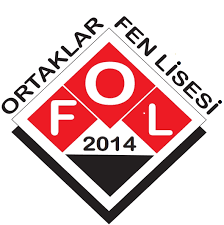 ORTAKLAR FEN LİSESİKAYIT KILAVUZU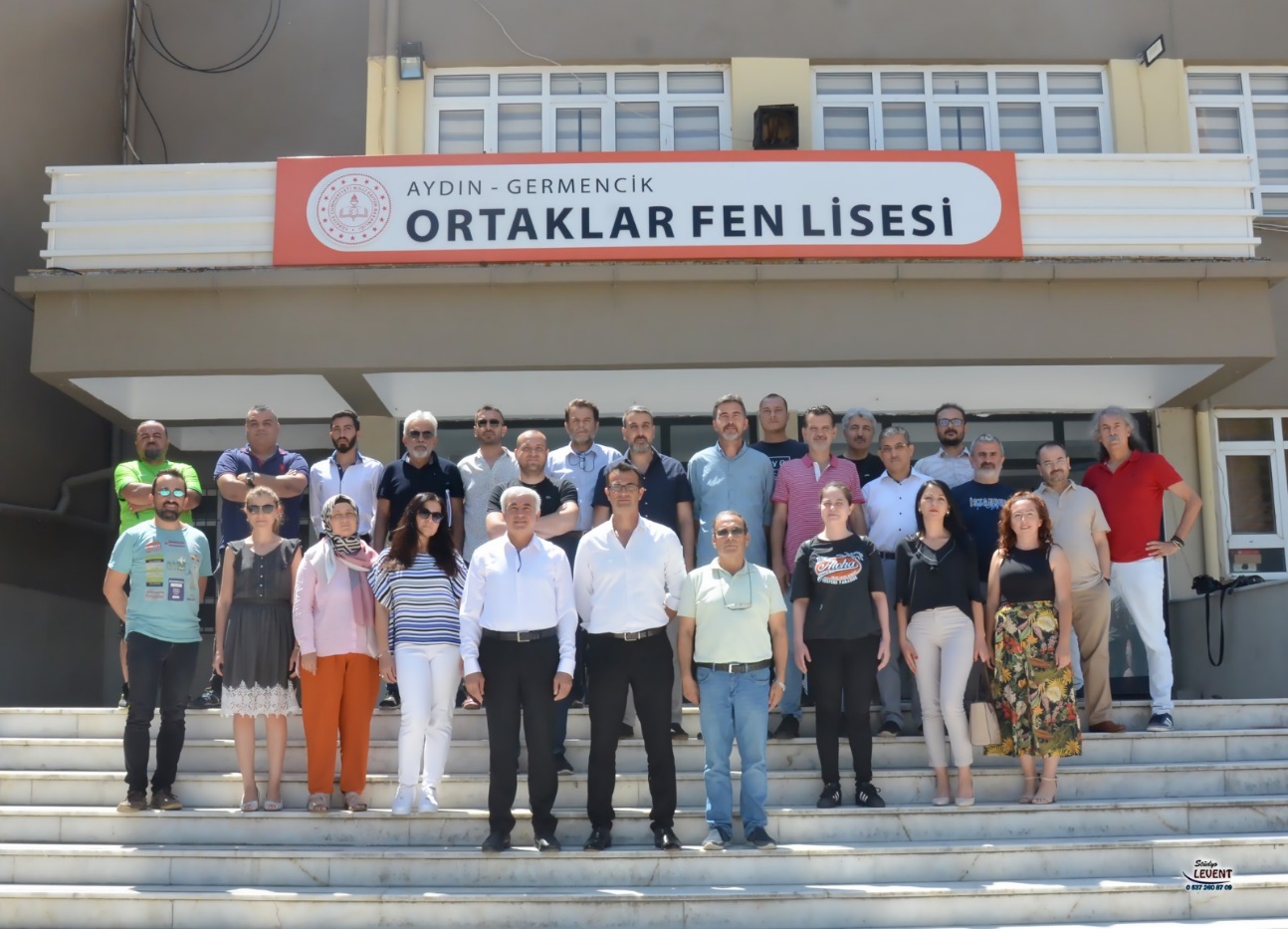 2022 / 2023İÇİNDEKİLERGİRİŞ YAZISI 	2FEN LİSELERİNİN AMACI 	3VİZYON-MİSYON-TEMEL DEĞERLER 	4OKUL VE PANSİYON YERLEŞTİRME İLE İLGİLİ AÇIKLAMALAR VE İSTENEN BELGELER 	5-11OKULUN ÇEŞİTLİ BİRİMLERİNDE UYULACAK KURALLAR	 11-13KILIK-KIYAFET YÖNETMELİĞİ 	 13-15ÖĞRENCİLERİN MALİ YÜKÜMLÜLÜKLERİ VE SAĞLIK İŞLERİ 	 15-18YATILI ÖĞRENCİLERİN GETİRECEĞİ EŞYALAR	 19GİRİŞ - ÇIKIŞ SAATLERİ	20HAFTALIK DERS ÇİZELGESİ 	 21YERLEŞTİRME TAKVİMİ 	 22İLETİŞİM-ADRES-TELEFONLAR 	 22ÖNEMLİ: 2022-2022 Eğitim - Öğretim Yılı öğrenci kayıtları (okul kaydı için) sistem tarafından otomatik olarak gerçekleştirileceğinden dolayı yerleştirme sırasında kayıtlar için öğrencilerden herhangi bir evrak istenmeyecektir. Fakat tüm öğrencilerin okulla ilgili iş ve işlemlerinde kullanılmak üzere bu kılavuzun 10. Sayfasında belirtilen tüm öğrencilerin (yatılı/gündüzlü) getirmesi gereken belgelerin 27.08.2022 tarihine kadar eksiksiz olarak doldurarak Okul Müdürlüğümüze teslim edilmesi gerekmektedir.Yatılı olarak öğrenci pansiyonundan yararlanacaklar için bu kılavuzda açıklanan ve kılavuz ekinde yer alan yatılılık ile ilgili matbu formların öğrenci ve velisi tarafından en son 27.08.2022 tarihine kadar eksiksiz olarak doldurarak Okul Müdürlüğüne teslim edilmesi gerekmektedir. Bu bilgi ve belgeler öğrencilerin yatılılık durumunun belirlenmesinde kullanılacağı için bu tarihe kadar bu belgeleri ulaştırmayan öğrenciler yatılılık hakkından vazgeçmiş sayılacaktır. Lütfen kayıt kılavuzu ve kayıtta kullanılacak formları (Matbu Formlar) dikkatlice inceleyiniz.Sayın Veli,FEN LİSELERİNİN AMACIÖğrencileri bedenî, zihnî, ahlâkî, manevî, sosyal ve kültürel nitelikler yönünden geliştirmeyi, demokrasi ve insan haklarına saygılı olmayı, çağımızın gerektirdiği bilgi ve becerilerle donatarak geleceğe hazırlamayı,Öğrencileri ortaöğretim düzeyinde ortak bir genel kültür vererek yükseköğretime, mesleğe, hayata ve iş alanlarına hazırlamayı,Eğitim ve istihdam ilişkilerinin Bakanlık ilke ve politikalarına uygun olarak sağlıklı, dengeli ve dinamik bir yapıya kavuşturulmasını,ç)             Öğrencilerin öz güven, öz denetim ve sorumluluk duygularının geliştirilmesini,Öğrencilere çalışma ve dayanışma alışkanlığı kazandırmayı,Anadolu imam hatip liselerinde; imamlık, hatiplik ve Kur’an kursu öğreticiliği gibi dinî hizmetlerin    yerine getirilmesine kaynaklık edecek gerekli bilgi ve becerilerin kazandırılmasını, Öğrencilerin dünyadaki gelişme ve değişmeleri izleyebilecek düzeyde yabancı dil öğrenebilmelerini,g)  Öğrencilerin bilgi ve becerilerini kullanarak proje geliştirerek bilgi üretebilmelerini,ğ) Teknolojiden yararlanarak nitelikli eğitim verilmesini,Hayat boyu öğrenmenin bireylere benimsetilmesini,ı)   Eğitim, üretim ve hizmette uluslararası standartlara uyulmasını ve belgelendirmenin özendirilmesini,Fen Liseleri, fen ve matematik alanlarında öğrencilerin bilim insanı olarak yetiştirilmelerine kaynaklık etmeyi amaçlar.                -	Atatürk ilke ve inkılâplarını esas alırız.Öğrencilerimizi aile, ulus, yurt sevgisi gelişmiş, milli kültür değerlerini benimsemiş, milli birlik ve beraberlik ruhuna sahip öğrenciler olarak yetiştiririz.Bilimsel düşünen, sorgulayan bireyler yetiştirmeyi esas alırız.         Fen ve matematik eğitiminin ülkemizdeki bilimsel çalışmalara yön vereceğine inanırız.        Öğrenci, veli ve toplum beklentilerine odaklı çalışırız.	  Başarının kazanılmasında takım çalışmasının gücüne inanırız	  Bizim için her öğrenci değerlidir.	  Eğitimde kalitenin önemine inanırız.	 Her durumu kurum kültürünü geliştirmek için bir fırsat sayar, eleştiri ve uyarıları kurum kültürüne                           yapılan bir katkı olarak değerlendiririz.	  Teknolojik gelişmeleri yakından izler, kullanılmasına önem veririz.2022-2023 EĞİTİM - ÖĞRETİM YILI İŞLEMLERİ2022-2023 Öğretim Yılında 9. sınıf öğrencilerinin yerleştirmeleri 9 Ağustos 2022 tarihinde sistem tarafından otomatik olarak yapılacağı için öğrenciler ve velilerden kayıt sırasında herhangi bir belge istenmeyecektir. Ancak okula kaydı yapılan tüm öğrencilerin okul ile ilgili iş ve işlemlerinde kullanılmak üzere aşağıda istenen belgeler (A) ile yatılı olarak öğrenci pansiyonundan yararlanacak öğrenciler için yatılılık durumlarına göre pansiyona kayıt için getirmesi gereken belgelerin (B) 27.08.2022 Cuma gününe kadar okul müdürlüğüne teslim edilmesi gerekmektedir.OKULA KAYDI YAPILAN TÜM ÖĞRENCİLERİN(YATILI/GÜNDÜZLÜ) GETİRMESİ GEREKEN BELGELERNüfus Cüzdanının Fotokopisi2 Adet Yeni Çekilmiş Vesikalık FotoğrafÖğrencimiz bursluysa, burslu olduğuna dair mezun olduğu ilköğretim okulundan alınacak bursluluk belgesi/yazısını,(8. Sınıfta bursluluğu kazanan okuluna bursluluk kaydı henüz yaptırmayanlar için bursluluk sınavını kazandığına dair onaylı sınav sonuç belgesi )Veli sorumluluk kabul formu (Ek-9), okul-öğrenci-veli sözleşmesi (Ek-11), Öğrenci bilgi formu (EK-12), faaliyet izin formu (EK-7), okul reviri öğrenci kişisel formu (EK-12)Kayıt Kılavuzu ekinde (Ek: Matbu formlar) bu formlar matbu olarak bulunmaktadır.Velisinin 1 adet vesikalık fotoğrafıNot: Gündüzlü olacak öğrenciler Ek-4 (Gündüzlü Öğrenci Talep Formunu, Öğle yemeklerini okulda yiyecek gündüzlü öğrenciler Ek-5 formunu doldurarak Okul Yönetimine teslim edeceklerdir.(Yukarıda belirtilen belgelerin okul öğrenci işlemlerinde kullanılma üzere tüm öğrenciler veya velileri tarafından 27.08.2022 tarihine kadar Okul Müdürlüğüne teslim edilmesi gerekmektedir.)OKULUMUZ PANSİYONUNDAN YARARLANMAK İSTEYEN ÖĞRENCİLERİN YATILILIK DURUMLARINA GÖRE PANSİYONA KAYIT İÇİN GETİRMESİ GEREKEN BELGELERFen Liseleri yatılı ve karma okullardır, ancak velilerinin yazılı istekleri doğrultusunda öğrenciler gündüzlü de okuyabilirler.Eğer öğrenci yatılı okuyacaksa (pansiyonda kalmak istiyorsa) 3 farklı yatılılık türünden birine başvurabilecektir.Gelir Durumundan Parasız Yatılılık2022 PYBS Kılavuzuna göre ailede kişi başına düşen yıllık geliri 18160 TL (On Sekiz bin yüz altmış Türk Lirası) ve altında olanlar gelir durumundan parasız yatılılık belgelerinihazırlayarak parasız yatılı başvurusu yapabilecektir. (Hesaplamada Ailenin 2022 Mali yılındaki tüm gelirleri kişi sayısına bölündükten sonra çıkan miktar esas alınacaktır.)Öğretmen Kontenjanından Parasız YatılılıkEğer öğrencinin anne veya babası öğretmen ise ve görev yaptığı yerleşim biriminde Fen Lisesi Kurumu bulunmuyorsa aşağıda öğretmen kontenjanından parasız yatılılık başvurusu belgelerini hazırlayarak parasız yatılı olabilecektir. (Görev yeri belgesi ve görev yaptığı yerleşim biriminde Fen Lisesi bulunmadığına dair yazı getirilecektir. Gelir durumu uygunluğu aranmayacaktır.)Paralı YatılılıkÖğrencinin durumu yukarıdaki seçeneklerden (Gelir durumu nedeniyle (a şıkkı) ya da öğretmen çocuğu kontenjanından (b şıkkı) parasız yatılılık) hiçbirine uymuyorsa paralı yatılılık başvuru belgeleriyle sadece paralı yatılılık başvurusu yapabilecektir.UYARI: İlköğretimde Burslu Öğrencilerden Hemen Parasız Yatılılığa Geçmek İsteyenler Burslu Olmayan Öğrenciler Gibi Başvuru Yapacaktır. Aksi Takdirde (Gelir Durumu Ya Da Öğretmen Kontenjanından Parasız Yatılılığa Şartları Uymuyorsa) Bursluluktan Parasız Yatılılığa Geçişler Yönetmelik Gereği Eylül Ayının Son İş Gününe Kadar Yapılmaktadır. Bu Süre İçerisinde Başvuru Yapılmamışsa 1 Yıl Boyunca Öğrenciler hem Paralı Yatılı hem de Burslu Olmaktadır.GELİR DURUMUNA GÖRE PARASIZ YATILI KALACAK
ÖĞRENCİLERDEN İSTENECEK BELGELERÇocuğunu parasız yatılı okutmak isteğine dair pansiyon müracaat dilekçesi(EK-3)Öğrencinin ailesinin maddi durumunu gösteren beyanname ile beyana esas olan velinin ve varsa eşinin bir önceki yıla ait yıllık gelir durumunu gösteren ve yetkili kişi, kurum ve kuruluşlardan alınan belge (Yat. Burs. Yön.5-(1)/a mad.)(EK-1)(Ek-1 formunun doldurulması ile ilgili bölümü okuyarak doldurunuz. Eklerini mutlaka ekleyiniz.)Bir önceki ders yılında okul değiştirme cezası almamış olmak.(Yat. Burs. Yön. 4-(2)/ c mad.)Vukuatlı Nüfus Kayıt örneğiYatılı olarak okulumuzda okumasına bir engel rahatsızlığı bulunmadığına dair hekim raporu (sağlık kuruluşu veya aile hekiminden) alınacak sağlık raporu (Raporda yatılı okumasına engel bir durum olmadığı yazılı olarak belirtilecek.)(Yat. Burs. Yön. 4-(2)/d mad.)Zimmet Taahhüt Dilekçesi ( EK-6 )Yatılı Öğrenci Evci İzin Formu (EK-8)ÖĞRETMEN ÇOCUĞU KONTENJANINDAN YARARLANARAK ÇOCUĞUNU
PARASIZ YATILI OKUTMAK İSTEYENLERDEN ALINACAK BELGELER(MEB Kadrolarında Çalışan Öğretmenlerin Çocukları)Çocuğunu öğretmen kontenjanından parasız yatılı olarak okutmak isteğine dair pansiyon müracaat dilekçesi. (EK-3)Annesinin veya babasının görev yaptığı yerleşim biriminde çocuğunu okutacağı düzeyde (ortaöğretim kurumu) okul bulunmadığına dair görev yaptığı yerdeki İl /İlçe Milli Eğitim Müdürlüğünden alınacak belge.Annesinin veya babasının öğretmen olarak çalıştığına dair görev yaptığı okul müdürlüğünden alınacak görev yeri belgesiYatılı olarak okulumuzda okumasına bir engel olmadığına dair resmi tek tabipten (Aile hekimliğinden de alınabilir.) alınacak sağlık raporu (Raporda yatılı okumasına engel bir durum olmadığı yazlı olarak belirtilecek.)Sınavın yapıldığı ders yılında tasdikname ile uzaklaştırma veya daha ağır bir ceza almadığını ve sınıfını geçtiğini gösteren okul müdürlüğünden alınan yazıZimmet Taahhüt Dilekçesi ( EK-6 )Yatılı Öğrenci Evci İzin Formu (EK-8)BURSLU YA DA PARASIZ YATILI OLARAK OKURKEN OKULUMUZU KAZANARAK
PARASIZ YATILI OLARAK OKUMAK İSTEYENLERDEN ALINACAK BELGELERÇocuğunu parasız yatılı olarak okutmak istediğine dair müracaat dilekçesi(EK-3)Parasız yatılılık veya bursluluk imtihanını kazandığına dair sınav sonuç belgesi. (Yeni kazananlar için)Parasız yatılı ve burslu öğrenim gören öğrenciler için parasız yatılı veya burslu öğrenim gördüğüne dair bitirdiği okulun müdürlüğünün yazısı (Parasız Yatılılığı Devam Edenler)Öğrenci Ailesinin Maddi Durumunu Gösteren Beyanname ile beyana esas olan velinin ve varsa eşinin bir önceki yıla ait yıllık gelir durumunu gösteren ve yetkili kişi, kurum ve kuruluşlardanalman belge. (Yat. Burs. Yön.5-(1)/a mad.)(EK-1)(Ek-1 formunun doldurulması ile ilgili bölümü okuyarak doldurunuz. Eklerini mutlaka ekleyiniz.)Sınavın yapıldığı ders yılında tasdikname ile uzaklaştırma veya daha ağır bir ceza almadığını ve sınıfını geçtiğini gösteren okul müdürlüğünden alınan yazı.Vukuatlı Nüfus Kayıt örneğiYatılı olarak okulumuzda okumasına bir engel olmadığına dair resmi tek tabipten (Aile hekimliğinden alınabilir.) alınacak sağlık raporu (Raporda yatılı okumasına engel bir durum olmadığı yazılı olarak belirtilecek.)Zimmet Taahhüt Dilekçesi ( EK-6 )Yatılı Öğrenci Evci İzin Formu (EK-8)PARALI YATILI OLMAK İSTEYENLERDEN İSTENEN BELGELERYukarıda belirtilen şartları (Gelir Durumuna Uygunluk (EK-1’e göre) ya da Öğretmen Çocuğu Kontenjanı) taşımayan öğrenciler pansiyonumuza paralı yatılı olarak kayıt yaptırabilirler. Bu öğrencilerden;Paralı yatılı olmak istediğine dair dilekçe (EK-3)Yatılı olarak okulumuzda okumasına bir engel olmadığına dair resmi tek tabipten (Aile hekimliğinden alınabilir.) alınacak sağlık raporu (Raporda yatılı okumasına engel bir durum olmadığı yazılı olarak belirtilecek.)Zimmet Taahhüt Dilekçesi ( EK-6 )Paralı yatılı Öğrenci Taksit Bildirim Belgesi (EK-10)Yatılı Öğrenci Evci İzin Formu (EK-8)Paralı yatılı öğrencilerden ücretler en geç, ilk taksit kayıt sırasında EYLÜL, ikinci, üçüncü ve dördüncü taksitler için ise KASIM-ŞUBAT ve NİSAN aylarının son iş gününe kadar ödenmek şartıyla dört taksit halinde alınır. Taksitini zamanında ödemeyen öğrencinin paralı yatılı öğrencilikle ilişkisikesilir. 2022 -2023 öğretim yılının ilk taksiti 2.052,50 TL'dir. Son iki taksiti 2023 Mali Yılı Bütçe Kanununa göre tespit edilecek miktar üzerinden alınacaktır. Taksitler okulumuzdaki Sayman Mutemedi ’ne elden teslim edilerek ödeme makbuzu alınacaktır.Yukarıda pansiyon yatılı öğrenci kayıtları için istenen belgelerin yatılılık yerleştirme işlemlerinde kullanılmak üzere tüm öğrenciler veya velileri tarafından 27 Ağustos 2022 tarihine kadar Okul Müdürlüğüne teslim edilmesi gerekmektedir.)ÖNEMLİYukarıda Okul İşlemleri İle Pansiyon İşlemlerinde Belirtilen Belgelerin Tüm Öğrenciler Veya Velileri Tarafından 27.08.2022 Tarihine Kadar Okul Müdürlüğüne Teslim Edilmesi Gerekmektedir.Okulda Ve Pansiyonda Lazım Olacak Diğer Eşya, Araç-Gereçler İle Diğer Hususlar Kayıt S ırasında Bildirilecektir.Hafta Sonları Evci Çıkmak İsteyen Öğrencilerin Velilerinin Evci Adreslerini Kayıt Sırasında İmzalı Dilekçe İle (Ek-8) Okul Müdürlüğüne Bildirmesi Gerekmektedir.Not: Okulumuza kayıt sırasında öğrenci eğer ilköğretimde burs alıyorsa-mezun olduğu okuldan burs aldığına dair resmi yazıyı, 2022 yılında parasız yatılılık veya burs kazandı ise, kazandı belgelerinin aslını getirmeyi unutmayınız.AÇIKLAMALAR:Ortaöğretim kuramlarına kayıt yaptıran ve yatılılığa başvuran öğrencilerden parasız yatılılığa başvuru ve kayıt kabul şartlarım taşıyanlar, kontenjan durumu ve yerleştirmeye esas puanı dikkate alınarak yapılacak sıralamaya göre parasız yatılı; paralı yatılılığa başvuru ve kayıt kabul şartlarını taşıyanlar ise 14 üncü maddenin üçüncü fıkrası dikkate alınarak paralı yatılı olarak kayıtlı bulundukları okula ait pansiyonlara okul müdürlüklerince yerleştirilir. Ancak ortaöğretim kademesindeki özel eğitim meslek liselerinde yatılılığa yerleştirme ile ilgili iş ve işlemler ise Özel Eğitim ve Rehberlik Hizmetleri Genel Müdürlüğü tarafından yapılır.Ortaokul, özel eğitim ortaokulu ve imam-hatip ortaokullarında burslu, ortaöğretim kuramlarında ise parasız yatılı veya burslu okuyan öğrencilerin parasız yatılılığı veya bursluluğu ortaöğrenimlerini tamamlayıncaya kadar devam eder. Paralı yatılı olarak yerleştirilen öğrencilerin yatılılıkları, nisan ayı sonuna kadar velisinin yazılı isteği üzerine bir sonraki öğretim yılında da devam eder.Parasız yatılılık veya bursluluğun sona ermesi ise MEB bağlı resmi Okullarda Yatılılık, Bursluluk, Sosyal Yardımlar ve Okul Pansiyonları Yönetmeliğinin17-(2) maddesinde belirtilen hallerde gerçekleşir.Öğrenci bursları, bursluluk sınavı kazanılarak okula kayıt yaptırılan tarihi izleyen Ekim ayı başından itibaren okullarca ödenir. Ödemeler aylık veya üçer aylık dönemler halinde yapılır ve ödemelere yarıyıl ve yaz tatillerinde de devam edilir.İlköğretim okulunu bitiren öğrencilerin bursları, okulumuza devam etmeleri halinde kesilmez. İlköğretim okullarından burslu olarak mezun olan öğrenciler, okulumuza kayıt yaptırırken, ilköğretimde burslu olduklarını beyan etmeleri üzerine müdürlüğümüzce öğrencilerin burs nakli elektronik ortamda gerçekleştirilecektir. Bu öğrencilerin bursları, yeni kayıt oldukları müdürlüğümüzce, mezun oldukları tarihi takip eden aybaşından itibaren ödenecektir.Bakanlığa bağlı resmi ve örgün eğitim kuramlarından ayrılanlar ile parasız yatılılığa geçen öğrencilerin bursları, ayrıldıkları tarihi takip eden aybaşından itibaren kesilir. Bursluluğu sona erenlerin durumları, ayrıldıkları okul müdürlüklerince öğrencinin ayrıldığı tarihi takip eden ayın ilk üç iş günü içerisinde e-Burs sistemi üzerinden iptal edilir.Parasız yatılı öğrencilere ayrıca burs verilmez.Parasız yatılı veya burslu okuma imkanlarından faydalanan öğrenciler, başka resmi kurum ve kuruluşlarca verilen bursu seçtikleri takdirde bu yönetmelikte öngörülen parasız yatılı veya burslu okuma haklarından faydalanamazlar. Resmi kurum ve kuruluşlarca verilen bursu tercih eden öğrencilerin parasız yatılılık veya burslulukları öğrenim gördükleri müdürlüğümüzce sona erdirilir. Parasız yatılı ve burslu öğrencilerin muayene ve tedavi işlemleri 5510 sayılı Sosyal Sigortalar ve Genel Sağlık Sigortası Kanunu hükümlerine göre yürütülür.Kayıt ve kabul süresinde, ihtiyaç duyulduğunda öğrencinin başvuru yaptığı yıl itibarıyla EK- 1’de yer alan öğrenci ailesinin maddi durumunu gösteren beyanname ve ekleri, öğrencilerin öğrenim gördükleri okul müdürlüğümüzce ilgili kurum ve kuruluşlardan araştırılır. Bu araştırma sonucuna göre beyannamede belirtilen fert başına düşün yıllık gelir tutarı, içinde bulunulan mali yılda belirtilen limitten fazla ise öğrencinin başvurusu, parasız yatılılık veya bursluluk hakkı iptal edilir. Öğrenci velisi hakkında hukuki işlem yapılmak üzere durum ilgili makamlara bildirilir.ORTAKLAR FEN LİSESİ’NİNÇEŞİTLİ BİRİMLERİNDE UYULACAK KURALLARSINIF VE LABARATUVARLARIN KULLANIMI
İLGİLİ YÖNTEM VE KURALLARSınıflar her an temiz ve derse hazır bir durumda bulundurulacaktır.Bir sınıftaki demirbaş eşya başka bir sınıfa, yetkililerin izni olmadan götürülmeyecektir.Derslerde kullanılmak üzere sınıfa veya laboratuvara başka bir yerden getirilen her türlü araç ve gereç işi bittikten sonra alındığı yere iade edilecektir.Sınıflar her teneffüste nöbetçi öğrenci tarafından havalandırılacaktır. Ancak camların kırılmaması ve soğuk havalarda ısının kaybolmaması için gerekli özen gösterilecek ve önlemler alınacaktır.Sınıf ve laboratuvar ders başlangıcında nasıl alınmış ise, ders bitiminde de alındığı tertip ve temizlik içinde, aynı yerde daha sonra ders yapacaklara terk edilecektir. Sınıf ve laboratuvar bir önceki sınıf tarafından kirli ve düzensiz bırakılmış ise durum nöbetçi öğretmen veya ders öğretmeni kanalıyla yönetime bildirilecek gerekli düzen ve temizliğin yapılmasından sonra derse başlanacaktır. Böylece düzen ve temizlik süreklilik kazanmış olacaktır.Sınıf ve laboratuvarlarda herkes, ders öğretmeninin göstereceği yerde oturacak sınıf öğretmeninin izni olmadan yer değiştiremeyecektir.ETÜT ÇALIŞMALARINDA UYULMASI GEREKEN ESAS VE KURALLAREtütler, okul binasında dersliklerde yapılacaktır. Etüt sırasında her öğrenci kendi sınıf arkadaşlarının bulunduğu yerde etüde devam edecektir. Ancak ortak bir proje üzerinde çalışma mecburiyeti olduğunda ayrı sınıftaki öğrencilerden yetkililerinden izin almak sureti ile birlikte çalışacak öğrencilerin çoğunlukta olduğu sınıfta veya başka bir uygun yerde çalışmaları mümkün olabilecektir.Etütlerde her öğrenci diğer arkadaşlarını rahatsız edecek her türlü davranışı yapmaktan uzak duracaktır.Etüt saatlerinde hangi amaçla ve ne suretle olursa olsun müzik salonunun dışında müzik, resim atölyesi dışında resim, spor salonu ve etkinlikleri dışında beden eğitimi ve spor etkinliğinde bulunulamaz.Etüt süresince izinsiz (Okul müdürü, müdür başyardımcısı, müdür yardımcısı veya belletici öğretmenden) etüt salonlarından çıkılmaz, koridorlarda gezilemez ve tuvalete girilemez.Çok büyük mecburiyet olmadıkça öğrencilerin etüt saatlerinde şehir içi ve şehirlerarası konuşma yapmaları uygun bulunmamaktadır. Etüt arası hiçbir zaman izin alınmadan okul bahçesinin dışına çıkılamaz. Mecburi durumlarda yetkililerden izin belgesi almak şartıyla çıkmak mümkün olur. Etüt salonlarına cep telefonu getirilmeyecektir.YATAKHANEDE UYULMASI GEREKEN ESAS VE KURALLARHer öğrenci Odaları düzenli ve temiz tutarak yataklarınızı düzenli bırakacaktır. Her gün yapılan oda kontrolleri sebebiyle okula gitmeden önce mutlaka odanızı düzenleyip yatağınızı yapınız. Ortada eşya bırakmayınız. Yapılan oda kontrollerinde bu kurala uymayan ve bu durumu sürekli hale getiren öğrencilerin çarşı izinleri, tekrarı halinde evci izinleri iptal edilecek, ayrıca hakkında disiplin yönetmeliğine göre işlem yapılacaktır.Her öğrenciye kullanacağı dolabın birer anahtarı verilecektir. Odalarda kıymetli eşya bulundurulmamalıdır. Kaybolan eşyadan idare sorumlu değildir. Her öğrenci dolabını odayı terk ederken kilitlemelidir.Yatakhaneler okul idaresince tespit edilen saatler dışında kapalı olacaktır. Bu nedenle, özellikle ders ve etüt saatlerinde yatakhanelere gidilmeyecek ve yatakhane nöbetçisinden açılması için istekte bulunulmayacaktır.Yatakhane koridor ve tuvaletlerin temizliği ve düzeni yatakhane görevlileri tarafından yapılacaktır. Yatakhanede belletmenlik görevini yürüten öğretmenler yapılmayan işler ve eksiklikler konusunda ilgili müdür yardımcısını bilgilendirecektir.Kaloriferlerin üzerine kurutmak amacıyla çamaşır serilmeyecektir.Saç kurutma makinalarınızı ve şarjlarınızı prizlerde bırakmayınız. Kız öğrenciler fön makinalarını ve saç maşalarını ortada bıraktıkları takdirde kat temizlikçileri, ortada bırakılan bu vb. elektrikli aletleri alıp idareye teslim edeceklerdir.Kitaplıklarda bütün defter ve kitaplar düzenli olarak dizili olacaktır.Pansiyonda hafta içi müzik aleti çalmak veya yüksek sesle müzik dinlemek, ders çalışan veya uyuyan arkadaşlarınızı rahatsız edeceğinden uygun bulunmamaktadır.Odalarda telefon, masa lambası hariç her türlü elektrikli alet (ocak, ısıtıcı, soğutucu, teyp ve dizüstü bilgisayar )bulundurulmayacaktır. Bulunan eşyalara el konulacak ve öğrenci velisine tekrarlanmaması şartıyla teslim edilecektir. Tekrarı halinde disiplin işlemleri uygulanacaktır.Bavullar düzgün bir şekilde bavul odasına konacak, yatılı öğrenciler ütü ihtiyaçlarını ütü odasında giderecektir.Dolap üstlerine eşya ve bavul konulmayacak, odada ortada eşya bırakılmayacaktır. Dolaba sığmayan her türlü eşya bavul odasına konulacaktır.Yatakhanelere ziyaretçi olarak veli dahil hiç kimse kabul edilmeyecektir. Özel durumlarda veliler ve diğer ziyaretçiler öğrenci ile görüşme isteklerini okul idaresine bildirmek ve uygun görülmesi şartıyla bu istekleri geçekleştirebilecektir.Yatakhane odalarında duvarlara, kapıya, dolap, ranza ya da kitaplıklara poster, fotoğraflar vb. şeyler asılmayacaktır. Ancak belli boyutlarda çerçeveli ve camlı olmak koşulu ile Atatürk fotoğrafı uygun bir yere asılabilecektir.Yatakhanede odalarda kesinlikle hiç bir yiyecek maddesi bulundurulmayacak ve yemekhaneden odalara hiçbir yiyecek maddesi götürülmeyecektir.Ayakkabılar oda dışındaki ayakkabılıklara konulacaktır.Odalarınız hayatınızın dört yılını geçireceğiniz hayat alanlarınızdır. Sağlıklı ve huzurlu bir mekanda barınmanız sizin elinizde olduğunu unutmayınız. Belirlenen kurallara uymanız sizi hayata düzenli ve disiplinli birer fert olarak hazırlayacaktır.YEMEKHANEDE UYULMASI GEREKEN ESAS VE KURALLARYemekhanede Covid-19 salgını nedeniyle alınan önlemler kapsamında öğrencilerin kendilerine tespit edilmiş yerlere oturmaları zorunludur.Yemekhanede verilen yemek ve diğer yiyecek maddeleri yemekhane dışına çıkarılmayacaktır. Dışarıdan getirilen yiyecek maddeleri yemekhaneye sokulmayacaktır.Yemek saatleri dışında görevli öğrenciden başkası yemekhaneye giremeyecektir.Öğrenciler, yemekhaneye şort ile giremeyecektir.Öğrenciler yemekhaneye veli ve ziyaretçi kabul edemezler.Yemekhanedeki her türlü demirbaş eşya (bıçak, çatal, kaşık, tabak, bardak, sürahi, tabure ve benzeri) yemekhane dışına çıkarılamaz.Yemek saatleri dışında gelen öğrenciye yemek verilmez. Ancak öğrenci görevli veya okul idaresinin izni ile herhangi bir yere gitmiş ise onların yemekleri ayrılır, onlar yemek yiyebilir.Servis tepsileri yemekten sonra boşaltılarak düzgünce gösterilen yere bırakılacaktır.Yemekler self servis usulü yendiği için öğrenciler sıraya girecek ve o sıra içerisinde yemeklerini alacaklardır.Öğrencilerin, yemek ve ekmek israfını en aza indirmeleri için yiyecekleri kadar almaları ve savurganlığa meydan vermemeleri gerekir.OKULUN GENEL İŞLEYİŞİ İLE İLGİLİ KURALLAROkulun her etkinliği öğrencilerle, onların birlik ve beraberlik içindeki çabaları ile gerçekleştirilecektir. Okulun düzeni, temizliği, işleyişi öğrencilerin gösterecekleri ilgi ve özene bağlıdır. Bu nedenle sınıfınızı ve yatak odanızı olduğu gibi koridorları, bahçeyi, temiz ve düzenli bulundurmaktan kendinizi sorumlu tutunuz. Özellikle bahçeyi, dershane bloğunu temizlik, düzen ve gereği gibi kullanmaktan yana her türlü çabayı göstermekten kaçınmayınız.Okulunuzu ve kendinizi güç duruma sokacak her türlü olumsuz davranıştan kaçınınız.Okulun eşyasını ve binasını özen ve dikkatle kullanınız. Onlara zarar vermeyiniz; zarar verenlere izin vermeyiniz. Okulu temiz ve düzenli bir şekilde bulundurmayı kendiniz için yerine getirilmesi gereken bir görev sayınız.Okulun düzenlediği her türlü etkinliğe yetenekleriniz elverdiği oranda katılınız ve o etkinliği başarıya ulaştırmak için üzerinize düşeni yapmaktan kaçınmayınız.Sizlere hizmet veren tüm kişilere sevgi ve saygı gösterin onlarla işbirliği, güç birliği, gönül birliği yapmayı bir görev biliniz. Çünkü tümünüzün başarısı da bu birlik ve beraberliğe, sevgi ve saygıya bağlıdır.Fen Liselerinde bir ders saatinin bile çok önemli ve telafisinin zor olduğu bir gerçektir. Bu yüzden öğrencilerimiz izinden zamanında dönmeleri, zorunlu olmadıkça sevk ya da rapor almamalı ve okulun çeşitli etkinliklerini izleme amaçlı katılmak için okul idaresinin belirleyeceği sınıf sırasına riayet edilmelidir. Herhangi bir sebeple dersi kaçıran öğrenci telafi için ders öğretmeni ve sınıf arkadaşlarından yardım istemelidir.MİLLÎ EĞİTİM BAKANLIĞI İLE DİĞER BAKANLIKLARA BAĞLI OKULLARDAKİ
GÖREVLİLERLE ÖĞRENCİLERİN KILIK KIYAFETLERİNE İLİŞKİN YÖNETMELİKResmî Gazete: 27.11.2012-28480Temel ilkelerMADDE 3 - (1) 4 üncü maddede yer alan sınırlamalar dışında okul öncesi, ilkokul, ortaokul ve liselerde kılık ve kıyafet serbesttir.Öğrenciler, okul, sınıf ve şubelerde tek tip kıyafet giymeye zorlanamaz. Ancak, okul yönetimi ve okul-aile birliğinin koordinatörlüğünde, 4 üncü maddede yer alan sınırlamalara aykırı olmamak kaydıyla, velilerin yüzde ellisinden fazlasının muvafakati alınarak  İlgili eğitim-öğretim yılı için okul kıyafeti veya kıyafetleri belirlenebilir. Bu fıkranın uygulanmasına dair usûl ve esaslar Millî Eğitim Bakanlığı tarafından hazırlanan yönerge ile belirlenir.Okul öncesi, ilkokul, ortaokul ve lise öğrencileri, yaş grubu özelliklerine uygun, temiz ve düzenli bir kıyafet giyer.Öğrenciler, öğrenim gördükleri programın özelliğine göre atölye, işlik ve laboratuvarlarda önlük veya tulum, işyerlerinde ise yapılan işin özelliğine uygun kıyafet giyer.Öğrenciler, beden eğitimi ve spor derslerinde eşofman, diğer spor etkinliklerinde ise etkinliğin özelliğine uygun kıyafet giyer. Ancak öğrenciler tek tip eşofman veya spor kıyafeti giymeye zorlanamaz.Kız öğrenciler, imam-hatip ortaokul ve liseleri ile çok programlı liselerin imam-hatip programlarında tüm derslerde, ortaokul ve liselerde ise seçmeli Kur'an-ı Kerim derslerinde başlarını örtebilir.Sağlık özrü bulunan ve bu durumu belgelendiren öğrencilerin özürlerinin gerektirdiği şekilde giyinmelerine izin verilir.Özel gün, hafta ve kutlamalarda ders içi ve ders dışı faaliyetlerde kullanılmak üzere veliye malî yük getirecek özel kıyafet aldırılamaz.Kılık ve kıyafet sınırlamalarıMADDE 4 - (1) Öğrenciler;Öğrenim gördükleri okulun arması ve rozeti dışında nişan, arma, sembol, rozet ve benzeri takılar takamaz,İnsan sağlığını olumsuz yönde etkileyen ve mevsim şartlarına uygun olmayan kıyafetler giyemez,Yırtık veya delikli kıyafetler ile şeffaf kıyafetler giyemez,ç) Vücut hatlarını belli eden şort, tayt gibi kıyafetler ile diz üstü etek, derin yırtmaçlı etek, kısa pantolon, kolsuz tişört ve kolsuz gömlek giyemez,(Değişik: 27.09.2014 tarihli ve 29132 sayılı R.G.) Okullarda yüzü açık bulunur; siyasî sembol içeren simge, şekil ve yazıların yer aldığı fular, bere, şapka, çanta ve benzeri materyalleri kullanamaz; saç boyama, vücuda dövme ve makyaj yapamaz, pirsing takamaz, bıyık ve sakal bırakamaz,YaptırımlarMADDE 5 -(1) Bu Yönetmelik hükümlerine aykırı hareket eden ortaokul öğrencilerine 27/8/2003 tarihli ve 25212 sayılı Resmî Gazete ’de yayımlanan Millî Eğitim Bakanlığı İlköğretim Kurumları Yönetmeliği; lise öğrencilerine 28/10/2016 tarihli ve 29871 sayılı Resmî Gazete ’de yayımlanan Millî Eğitim Bakanlığı Ortaöğretim Kurumları Yönetmeliğinin Ödül ve Disiplin hükümleri uygulanır.Bu Yönetmelik hükümlerine aykırı hareket eden okul yöneticileri hakkında ilgili disiplinhükümleri uygulanır. (Okul Yönetimi tarafından ilgili mevzuata göre gerektiğinde Okul Aile Birliğinin ve öğrenci velilerinin görüşleri alınarak okul kıyafeti belirlenebilecektir.)Okulumuz velilerimizin yüzde ellisinden fazlasının muvafakati alınarak öğrencilerin üniforma ile eğitim öğretim görmelerine karar verilmiştir.Erkek ÖğrencilerKoyu lacivert-Siyah pantolon, mevsime göre uzun veya kısa kollu okul amblemini taşıyan bordo tişört kış mevsiminde lacivert kırmızı OFL yazılı swit tişört, kış mevsimsinde okul içerisinde giyilmemek şartıyla mont, palto vb. giysileri ile kıyafete uyumlu ayakkabı giyilecektir.Saçlar öğrenciye yakışır, fauller kulak hizasını geçmeyecek şekilde kesilecek, ense açık olacak hiçbir şekilde ziynet eşyası takılmayacak(Küpe, kolye, künye, yüzük, pirsing vb.) saçlara dikkat çekici marjinal şekil verilmeyecektir. (Şekil 1 )Kız ÖğrencilerOkulumuzun belirlediği mevsime göre uzun veya kısa kollu okul amblemini taşıyan bordo renkte tişört, kış mevsiminde lacivert kırmızı OFL yazılı swit tişört giyilir. Ütülü, vücut hatlarını öne çıkarmayan ve hiçbir şekilde düşük bel dikim olmayan koyu lacivert pantolon giyilecektir. Okul içerisinde saçlar temiz düzgün taranmış olup uzun olması halinde örülüp veya arkaya toplanacaktır. Öğrencilerin giydikleri tişörtler hiçbir şekilde dışarı çıkarılmayacaktır. Hiçbir şekilde makyaj yapılmayacak tırnaklar uzatılmayacak ve oje sürülmeyecek yüzük, kolye, küpe, pirsing, bilezik ve süs ve ziynet eşyası takılmayacaktır. (Şekil 1 )ÖĞRENCİLERİN MALİ HÜKÜMLÜLÜKLERİ VE SAĞLIK İŞLERİ:Okul Pansiyonları Yönetmeliğinin 51-1. Maddesi:Paralı yatılı öğrencilerden her yıl içinde bulunulan mali yılın merkezi yönetim bütçe kanununda belirtilen ücret alınır. Parasız yatılı öğrencilerin pansiyon ücretleri ise aynı miktar üzerinden Devlet tarafından karşılanır.2-Okul Pansiyonları Yönetmeliğinin 51-2. Maddesi:Paralı yatılı öğrencilerden ücretlerİ. Taksit, öğrencinin kayıt sırasındaİİ. Taksit, Kasım aynının son iş gününe kadarTaksit, Şubat aynının son iş gününe kadarTaksit, Nisan aynının son iş gününe kadar olmak üzere dört taksitle alınırTaksitini zamanında ödemeyen öğrencinin paralı yatılı öğrencilikle ilişiği kesilirOkul Pansiyonları Yönetmeliğinin 54-1.Maddesi:Paralı yatılı öğrencilerin ücretleri ile diğer personel ve gündüzlü öğrencilerin yemek ücretleri makbuz karşılığı alınarak en geç iki iş günü içinde muhasebe veya mal müdürlüğüne yatırılır.PANSİYONDA KALAN ÖĞRENCİLERİN SAĞLIKİŞLERİ 3- Okul Pansiyonları Yönetmeliğinin 48-1.Maddesi:Pansiyonlardaki sağlıkla ilgili işlemler Sağlık Bakanlığı ile Bakanlık arasında yapılacak protokol esasları doğrultusunda yürütülür.HASTALIK DURUMUNDA İZLENECEK YOL:Öğrenci hastalandığını ders saatleri içerisinde ise öğretmeni aracılığıyla okul idaresine, yurtta ise Belletici öğretmene söyler, tedavisi için kendi başına hareket etmez.	..Öğrencinin hasta olduğu ve tedavi olmak isteğine ilişkin talebi ders saatleri içerisinde okul hemşiresi tarafından değerlendirilip, ilgili müdür yardımcısının izni alınarak kendisi gidebilecek durumdaysa kendi imkânlarıyla veya arkadaşıyla tedavisi alması sağlanır. Acil durumlarda taksi veya ambulans çağırılarak veya araçla yanında bir okul görevlisi ile hastaneye götürülür. Ders saatleri dışında belletici öğretmene söyler. Belletici öğretmen nezaretinde sağlık kuruluşuna götürülür.Okul idaresi üstüne düşeni yapabilecek durumdaysa ve yapmışsa (bilhassa gece) telaşlandırmamak için veliyi haberdar etmez. Doktorun tavrına, öğrencinin ve hastalığın durumuna göre veli haberdar edilir ya da edilmez. Bu, bize emanet ettiğiniz çocuklarınıza bizim yardımcı olabileceğimiz hususlarda geçerlidir. Velinin mutlaka haberdar edilmesi gerekiyorsa veli haberdar edilir. Aksi takdirde velimizin geceyi huzursuz geçirmemesi için okul idaresi elinden geleni yapar.PANSİYONDA UYULACAK KURALLARDEVAM-DEVAMSIZLIK - İZİNÇocuğunun evci çıkmasını isteyen öğrenci velileri okul tarafından verilen belgeyi adres ve telefon yazarak dolduracaklardır.Velisi tarafından evci izni almış öğrenciler Cuma günü törenden sonra evlerine gidebilirler. Bunun için evci izin defterini en geç Perşembe günü mesai saati bitimine kadar doldurup imzalamaları gerekmektedir.İzin dönüşü Pazar akşamı yaz uygulama saatinde en geç 21.00’de Kış uygulama saatinde ise en geç 19.30’dur. Çocuklarının Pazartesi (sabah törenden önce) dönmesini isteyen veliler bunu ayrı bir dilekçe ile belirtmek zorundadırlar. Pazartesi bayrak törenine katılmak yönetmelik gereği şarttır.Pansiyonda kalan öğrenciler raporu olmaksızın derslere veya etütlere katılmaz ve giriş-çıkış saatlerinde belirlenen yerde bulunmazsa hakkında gerekli disiplin işlemi uygulanır.Öğrenci velisinin çocuğuna izin vermek gibi bir yetkisi yoktur ancak izin talep edebilir.Öğrencilerimiz hafta içi okulun belirleyeceği gün 16.00 ile 18.30 saatleri arasında, hafta sonu 08.00 ile 17.00 saatleri arasında çarşı izin defterini doldurmak şartıyla çarşı izni kullanabilirler.Öğrencilerimiz izinli olduğu süreçte uygunsuz yerlerde ve uygunsuz davranışlarda bulunmamaları gerekmektedir.HASTALIKHastalanan öğrencilerin tedavileri gece ve gündüz devlet hastanesinde yaptırılır.Acil olmayan durumlarda ücret veli tarafından ödenmek kaydıyla anlaşmalı taksi, acil durumlarda ise ambulans çağrılır.Çocuğunun idarenin bilmesi gerekli bir rahatsızlığı ya da daimi kullanması gereken ilaçları varsa veli bunu önceden bildirmelidir. Sorumluluk veliye aittir.Bulaşıcı rahatsızlığı olan hiç bir öğrenci pansiyonda kalamaz. Bildirmeyen öğrenci ve velisi bundan resmi olarak sorumlu tutulurlar.Raporlu ve cezalı öğrenciler bizzat velileri tarafından okuldan alınır ya da velilerinin sorumluluğu üstlenen dilekçeleriyle evlerine gönderilirler.OKUL KURSLARIOkul kurslarına katılan her öğrenci kurs için belirlenen takvime uymayı taahhüt etmiş demektir. Bu kurslar hafta içi olabileceği gibi hafta sonu, yarıyıl ve yaz tatillerinde olabilir. Bu kurslara devam zorunluluğu vardır. Açılan kursun toplam saatinin 1/10’dan fazlasına katılmayan öğrenci kurslardan çıkarılır.ODALARHer öğrenciye kullanacağı bir çdolap verilecektir. Odalarda kıymetli eşya bulundurulmamalıdır. Kaybolan eşyadan idare sorumlu değildir. Her öğrenci dolabını odayı terk ederken kilitlemelidir. Odalarda (telefon, masa lambası hariç) her türlü elektrikli alet kullanımı yasaktır. Bulunan eşyalara el konulacak ve öğrenci velisine tekrarlanmaması şartıyla teslim edilecektir. Tekrarı halinde disiplin işlemleri uygulanacaktır.Her türlü elektrikli malzeme ( Saç Kurutmu Fön Maşa ve Su ısıtma )aletleri kullanılmayacaktır.   Bulunan eşyalara el konulacak ve öğrenci velisine tekrarlanmaması şartıyla teslim edilecektir. Tekrarı halinde disiplin işlemleri uygulanacaktır.Yataklar bizzat öğrenciler tarafından düzenli olarak her gün yapılacaktır.Kitaplıklarda bütün defter ve kitaplar düzenli olarak dizili olacaktır.Odada ortada eşya olamayacak, eşyalar dolaplara konulacak, fazlalıklar ise bavul odasına bırakılacaktır.Dolap üstlerine eşya ve bavul konulmayacak, dolapta olmayan her türlü eşya bavul odasına konulacaktır.Odalarda duvarlara, kapıya, dolap, ranza ya da kitaplıklara poster, fotoğraflar vb. şeyler asılmayacaktır.Ayakkabılar oda dışındaki ayakkabılıklara konulacaktır.Odada kesinlikle hiç bir yiyecek bulundurulmayacaktır.Odalar düzenli ve temiz tutulacaktır.Veliler ve diğer ziyaretçiler öğrenci ile görüşme isteklerini okul idaresine bildirmek zorundadırlar.Veliler katlara çıkamazlar. Özel durumlarda idareden izin alarak bu isteklerini geçekleştirebilirler.Pansiyon hafta içi müzik aleti çalmak yahut yüksek sesle müzik dinlemek ders çalışan yahut uyuyan arkadaşlarınızı rahatsız edeceğinden yasaktır.Odalarınız hayatınızın dört yılını geçireceğiniz hayat alanlarınızdır. Belirlenen kurallara uymanız sizi hayata düzenli ve disiplinli birer fert olarak hazırlayacaktır.YEMEKHANEPansiyonumuzda yemek üç öğün düzenlidir.Yemekler tabldotta self servistir.Dışarıdan yemek getirtmek ve odalara yiyecek maddesi ile yemekhane malzemelerini çıkartmak kesinlikle yasaktır.ETÜTLEREtütler; Pazartesi, Salı, Çarşamba ve Perşembe ve pazar günleri 19.30 ile 21.30 saatleri arasında 3 ders saati olarak Okul Binasında dersliklerde yapılır. Pansiyondaki Etüt salonları, etüt saatleri dışında bireysel ders çalışma yeridir. Etüt esnasında birlikte ders çalışmak, sohbet etmek, müzik çalar dinlemek, cep telefonu kullanmak, bulmaca çözmek, su doku oynamak, gazete veya dergi okumak yasaktır. Etüt te istenen kütüphane sessizliğini ve dikkatini bozacak her türlü davranış yasaktır. Etüt de ancak ders çalışılabilir, ödev yapılır ve bilimsel dergiler okunabilir. Etüt esnasında uyuklayan öğrenciler kesinlikle öğretmenlerince uyarılacaklardır.Etütlere katılmak zorunludur.Lüzumsuz yere öğretmenlerden sıklıkla izin istenilmesi halinde idarenin müdahale edecektir.Raporlu öğrenciler isterlerse etütlere katılmayabilirler.GENELÖğrencilerimiz pansiyonla ilgili bütün problemlerini öncelikle idareye sonra velilerine bildirmelidir.Öğrenciye tahsis edilmiş her türlü eşyanın korunması bizzat kendisine aittir. Zarar gören her türlü eşya zararı verene ödetilir, zarar veren bulunamazsa sorumluluk sahibi olan öğrencinin velisi zararı odada kalan öğrencilerin sayısına oranla tazmin eder. Ortak kullanım eşyalarında meydana gelen zararları yapanlar bulunabilirse zarar yapana, bulunamazsa ortak kullanıma açık olduğundan ortak olarak bütün öğrencilere ödetilir.Velilerimiz ve öğrencilerimiz her türlü şikâyetlerini okul idaresine bildirdiklerinde kendilerine mutlaka yazılı yahut sözlü açıklama yapılacaktır.Paralı yatılı taksitleri Kayıt sırasında, Kasım, Şubat ve Nisan aylarının son iş gününe kadar ödenmelidir.Bu sözleşme ile öğrencimiz kurallar konusunda bilgilendirilmiş velilerimiz de sözleşmenin şartlarına uymayı kabul etmiş demektir.YATILI ÖĞRENCİLERİN YANINDA GETİRMESİ GEREKLİ EŞYALARIN CİNSİ:Kız ve erkek bütün öğrenciler, dolaplarına sığacak kadar eşya getirmelidirler. Dolap üstlerinde, masa ve sandalye üstlerinde bırakılan eşyalar hususunda uyarıları dikkate almayan öğrencilerin ortada bıraktıkları eşyaları depoya kaldırılacak yine de bütün bunları dikkate almayan öğrenciler hakkında gerekli işlemler yapılacaktır. Fazla eşyalar bavul içerisinde bavul odasına konulabilir. Katlarda sıcak-soğuk su sebilleri mevcut olup odalarda demirbaşın dışında dolap vs. olmayacaktır. (Alınan bu kararlar öğrencilerimizin daha temiz ve düzenli bir odada yaşamaları için alınmış kararlardır.)Velilerinize okulumuzun kapıları her zaman açık olup velilerimiz öğrencileriyle ve okulla ilgili her türlü yardımı okulun sorumlu idarecisinden alabilirler.Öğrenciler ile ilgili evci ve mazeret izni dilekçeleri, rapor vb. belgeleri formatına uygun olarak doldurup (Adres, telefon, tarih ve imzaların eksiksiz olmasına dikkat edilerek göndermesiSene içinde okulumuzla ilgili gelişmeleri ofl.meb.k12.tr internet adresinden takip edebilirsiniz.Okulumuz için velilerimizin düşünceleri önemsiyor, velilerimizin her türlü öneri ve beklentilerini bizlere iletmelerini bekliyoruz.NOT: Cuma, Cumartesi günleri etüt yapılmamaktadır. Etütler Okul Binasında dersliklerde yapılacaktır.FEN LİSESİ2022-2023 EĞİTİM ÖĞRETİM YILI
HAFTALIK DERS ÇİZELGESİİLETİŞİM BİLGİLERİOkul Telefon : 0256 577 15 08 ofl.meb.k12.tr TAKSİTTAKSİT MİKTARIHANGİ TARİHLER ARASINDA1. TAKSİT 2.052,50 TLEylül Kayıt sırasında2. TAKSİT2.052,50 TLKasım aynın son iş gününe kadar3. TAKSİT2023 bütçesi ile belirlenecektir.Şubat aynın son iş gününe kadar4. TAKSİT2023 bütçesi ile belirlenecektir.Nisan aynın son iş gününe kadarYatak takımı (Nevresim, Çarşaf, Yastık kılıfı) (Erkekler için açık mavi, kızlar için açık pembe) Battaniye ya da tercihe göre yorgan, Yastık2 TakımPijamaYeteri kadarEşofman ve spor ayakkabıYeteri kadarEl-yüz havlusu, banyo havlusu veya bornozYeteri kadarBanyo ve oda Terliği ve yeteri kadar çorapYeteri kadarİç çamaşırıYeteri kadarKişisel bakım malzemeleri (diş fırçası, sabun, vb.)Yeteri kadarPeçete (Z Katlamalı Dispanser)İsteğe bağlıBardak veya Fincan (Covid-19 önlemleri nedeniyle)İsteğe bağlıÇöp Torbası ( Battal Boy)İsteğe bağlıTuvalet kâğıdıİsteğe bağlıDeterjan ( Çamaşır )GİRİŞ - ÇIKIŞ SAATLERİGİRİŞ - ÇIKIŞ SAATLERİGİRİŞ - ÇIKIŞ SAATLERİGİRİŞ - ÇIKIŞ SAATLERİUYANMA07.0007.30KAHVALTI07.3008.10DERSE HAZIRLIK VE TOPLANMA08.1508.30ARA1. DERS08.3009.10102. DERS09.2510.05103. DERS10.1510.55104. DERS11.0511.45105. DERS11.5512.3510ÖĞLE YEMEĞİ12.3513.306. DERS13.3014.10107. DERS14.2015.00108. DERS15.1015.5010YETİŞTİRME KURS SAATLERİYETİŞTİRME KURS SAATLERİYETİŞTİRME KURS SAATLERİYETİŞTİRME KURS SAATLERİ9. DERS16.0016.40510. DERS16.4517.25AKŞAM YEMEĞİ18.0019.00ETÜD SAATLERİETÜD SAATLERİETÜD SAATLERİETÜD SAATLERİETÜT ÇALIŞMASI19.3021.30BLOKDERSLER (TTK 53 SAY. K.)9.10.11.12.DERSLER (TTK 53 SAY. K.)SINIFSINIFSINIFSINIFORTAK DERSLERTÜRK DİLİ VE EDEBİYATI5555ORTAK DERSLERDİN KÜLTÜRÜ VE AHLAK BİLGİSİ2222ORTAK DERSLERTARİH222-ORTAK DERSLERT.C. İNKILÂP TARİHİ VE ATATÜRKÇÜLÜK---2ORTAK DERSLERCOĞRAFYA22--ORTAK DERSLERMATEMATİK6666ORTAK DERSLERFİZİK2244ORTAK DERSLERKİMYA2244ORTAK DERSLERBİYOLOJİ2244ORTAK DERSLERFELSEFE-22-ORTAK DERSLERYABANCI DİL4444ORTAK DERSLERİKİNCİ YABANCI DİL2222ORTAK DERSLERBİLGİSAYAR BİLİMİ22--ORTAK DERSLERBEDEN EĞİTİMİ VE SPOR2222ORTAK DERSLERGÖRSEL SANATLAR /MÜZİK22--ORTAK DERSLERSAĞLIK BİLGİSİ VE TRAFİK KÜLTÜRÜ1---ORTAK DERS SAATİ TOPLAMI36373735SEÇMELİ DERSLERMATEMATİK TARİHİ VE UYGULAMALARI (3)222SEÇMELİ DERSLERDEMOKRASİ VE İNSAN HAKLARI (1)1SEÇMELİ DERSLERGİRİŞİMCİLİK (1)1SEÇMELİ DERSLERSOSYAL ETKİNLİK (4)11SEÇMELİ DERSLERPROJE HAZIRLAMA (1)SEÇİLEBİLECEK DERS SAATİ SAYISISEÇİLEBİLECEK DERS SAATİ SAYISI3334REHBERLİK VE YÖNLENDİRMEREHBERLİK VE YÖNLENDİRME1--1TOPLAM DERS SAATİTOPLAM DERS SAATİ404040402022-2023  EĞİTİM ÖĞRETİM YILI ORTAÖĞRETİM KURUMLARINA TERCİH VE YERLEŞTİRME TAKVİMİ2022-2023  EĞİTİM ÖĞRETİM YILI ORTAÖĞRETİM KURUMLARINA TERCİH VE YERLEŞTİRME TAKVİMİTarihİşlem04-20 Temmuz 2022Yerleştirme İşlemleri İçin Tercihlerin Alınması25 Temmuz 202226 Temmuz 2022 Yerleştirme Sonuçlarının ve Boş Kontenjanların İlan edilmesi29 Temmuz 2022Yerleştirmeye Esas 1. Nakil Tercih Başvurularının alınması25-29 Temmuz 2022Yerleştirmeye Esas 1. Nakil Sonuçlarının İlanı01 Ağustos 2022Yerleştirmeye Esas 2. Nakil Tercih Başvurularının alınması05 Ağustos 2022Yerleştirmeye Esas 2. Nakil Sonuçlarının İlanı01-05 Ağustos 2022Yerleştirmeye Esas 2. Nakil Tercih Başvurularının alınması08 Ağustos 2022Yerleştirmeye Esas 2. Nakil Sonuçlarının İlanı12 Ağustos 2022Okulumuza 2. Nakil Sonuçlarına göre yerleşen yatılılık müracaatı yapacak öğrencilerin evraklarının okul idaresine teslimi. 27 Ağustos 2022Okulumuz pansiyonuna yerleşemeyen öğrencilerin İlçe Yerleştirme komisyonuna isimlerinin bildirilmesi.12 Eylül 2022 2022-2023 Eğitim ve Öğretim Yılı Açılışı.